ÖZEL GÜVENLİK 102. TEMEL EĞİTİM YAZILI SINAV SORULARI (A GRUBU)Aşağıdakilerden   hangisi   kollukdeğildir?Sahil Güvenlik PersoneliAskeri PersonelGümrük Muhafaza PersoneliBelediye Zabıta PersoneliKır BekçisiÖzel  güvenlik  eğitim  sertifikasınıonaylamayayetkilimakamaşağıdakilerden hangisidir?Valilikİçişleri BakanlığıÖzel Güvenlik Denetleme BaşkanlığıÖzel Güvenlik Şube MüdürlüğüÖzel Güvenlik Eğitim KurumuBir özel güvenlik şirketinde çalışan özel güvenlik görevlisi için görevin ve işyerinin özelliği nedeniyle şirketin hizmet verdiği yerde sivil kıyafetle görev yapılması talepedilmektedir. Aşağıdakilerden hangisi sivil kıyafetle görevyapılmasına izin verebilir?İl özel güvenlik komisyonuŞirket yönetim kuruluÖzel Güvenlik Şube MüdürlüğüÇalıştığı özel güvenlik şirketinin yöneticisiHizmet verilen kişi, kurum veya kuruluşun yetkilisiÖzel güvenlik izninin verildiği adreste faaliyetine son verdiği tespit edilenlerle ilgili olarakaşağıdakilerden hangisi doğrudur?Özel güvenlik belgesi noter aracılılığı ile fesih edilirFaaliyete son verildiği tarihte özel güvenlik izni de son bulurÖzel güvenlik izninin iptal edilebilmesi için izin alan yer yetkilisinin müracaatı beklenirÖzel güvenlik izni, il özel güvenlik komisyonunun kararı ve valinin onayı ile sona erdirilirÖzel güvenlik izin belgesinin aynı adrese yeni taşınacak kişi, kurumveya kuruluşlara devredilmesi halinde, özel güvenlik uygulaması devam ederÖzel güvenlik görevlisi sayısı 10 kişiyi geçmeyen ve 375 sayılı Kanun Hükmünde Kararnamenin Ek 20. maddesi kapsamında bulunan idarelerin özel güvenlik şirketlerinde görev yapacak özel güvenlik yöneticilerinde arananeğitimşartıaşağıdakilerdenhangisidir?Lisans mezunuEn az lise mezunuEn az sekiz yıllık ilköğretim veya ortaokul mezunuYüksek lisansEğitim şartı bulunmamaktadırÖzel güvenlik görevlisinin görev alanı bakımından, aşağıdakilerdenhangisi diğerlerinden farklıdır?Basketbol maçında görevli özel güvenlik görevlisiKonser salonunda görevli özel güvenlik görevlisiAVM’de görevli özel güvenlik görevlisiÖzel bir şirketin yönetim binasının girişinde görevli özel güvenlik görevlisiPara ve değerli eşya nakli yapan özel güvenlik görevlisi7.	Aşağıdakilerden hangisi özel güvenlik şirketi yöneticisi için doğru değildir?Yöneticiler, sadece bir faaliyet izin belgesinde yönetici unvanı alabilirYönetici olarak çalışacaklar hakkında, güvenlik soruşturması ve arşiv araştırması yapılır5188sayılıÖzelGüvenlikHizmetlerine Dair Kanun’da yöneticiler, sadece idari para cezasıgerektiren fiillerden sorumlu tutulmuştur5188sayılıÖzelGüvenlikHizmetlerine Dair Kanun’da belirtilen özel güvenlik temel eğitimi şartı aranmayanlar hariç, yöneticiler özel güvenlik temel eğitimini başarıyla tamamlamış olmalıdırÖzel güvenlik yöneticisine, üzerinde adı ve soyadı ile yönetici olduğunu belirtir özel güvenlik yöneticisi kimlik kartı verilir1	Diğer sayfaya geçiniz.ÖZEL GÜVENLİK 102. TEMEL EĞİTİM YAZILI SINAV SORULARI (A GRUBU)8.	5188 sayılı Özel Güvenlik Hizmetlerine Dair Kanun’un amacı, aşağıdakilerden hangisidir?A) Kamu	güvenliğini	tamamlayıcımahiyetteki özel güvenlik hizmetlerinin yerine getirilmesine ilişkin esas ve usulleri belirlemekB) Özel	güvenliği	tamamlayıcımahiyetteki kamu güvenliği hizmetlerinin yerine getirilmesine ilişkin esas ve usulleri belirlemekC) Önleyici	güvenliği	tamamlayıcımahiyetteki özel güvenlik hizmetlerinin yerine getirilmesine ilişkin esas ve usulleri belirlemekD) Şahıs	ve	mülkiyet	güvenliğinitamamlayıcı	mahiyetteki	özelgüvenlik hizmetlerinin yerine getirilmesine ilişkin esas ve usulleri belirlemekKamuda çalışan kişilerle kamuya aitbina,tesisleringüvenliğinitamamlayıcımahiyettekiözelgüvenlik hizmetlerinin yerine getirilmesine ilişkin esas ve usulleri belirlemekAlarm izleme merkezleri için aşağıda verilen bilgilerden hangisiyanlıştır?Konut, işyeri ve tesislerin güvenliğini sağlamak amacıyla teknik donanım kullanarak izlerAlarm sistemleri aracılığıyla sürekli olarak yapılan izleme sırasında gelen ihbarlar değerlendirilirFaaliyet gösterebilmek için İçişleri Bakanlığından Alarm İzleme Merkezi Kurma ve İşletme İçin Yeterlilik Belgesi alınırAlarm İzleme Merkezi Kurma ve İşletme İçin Yeterlilik Belgesibaşvurusundaalarmizlememerkezinde kullanılacak teknik teçhizatın amaca elverişliliğine ilişkin taahhütname verilirTeknik bakımdan doğrulanan ihbarlar, sorumluluk bölgesindeki genel kolluğa en kısa zamanda bildirilirAmacı dışında faaliyet göstermesiSuç kaynağına dönüşmesiTerör örgütlerine aidiyeti, irtibatı ya da iltisakının bulunmasıTemsilcinin vefat etmesiHalkın  can  ve  mal  güvenliğinin  vekamu hürriyetlerinin korunması amacıyla denetlemekÖzel güvenlik görevlilerinin yetkisini aşan uygulamaları kaldırmakAlınan güvenlik tedbirlerinin değiştirilmesini istemek5188sayılıÖzelGüvenlikHizmetlerine Dair Kanun’da öngörülen adli suçların cezasını vermekİlave tedbirler alınmasını istemekİl özel güvenlik komisyonunun özel güvenlik izni verilmesi ya da verilmemesi yönündeki kararlarını onaylamakİl özel güvenlik komisyonunun özel güvenlik uygulamasını sona erdirme kararını onaylamakGeçici veya acil hallerde, özel güvenlik izni vermekÜçüncü kişilere koruma ve güvenlik hizmeti verecek özel güvenlik şirketlerinin faaliyet izin belgelerini onaylamak2	Diğer sayfaya geçiniz.ÖZEL GÜVENLİK 102. TEMEL EĞİTİM YAZILI SINAV SORULARI (A GRUBU)Aşağıdakilerden hangisi, il özel güvenlik komisyonunun görevleribakımından doğrudur?Alarm izleme merkezi kurma ve işletme için yeterlilik belgesi vermekÖzel güvenlik şirketlerini, alarm izleme merkezlerini, özel güvenlik birimlerini ve özel eğitim kurumlarını denetlemekİdari para cezası veya yaptırım gerektiren fiillere ilişkin kararları onaylamakToplantı, konser, sahne gösterileri ve benzeri etkinlikler gibi geçici veya acil hallerde özel güvenlik izni vermekZorunlu hallerde görev alanını genişletmek14. Balıkesir    ilindeki    bir    giyim mağazasında  tek  başına  çalışan özel  güvenlik  görevlisi  tarafındantespit edilen hırsızlığın faili suçüstü yakalanmış ve çaldığı eşyalar geri alınarak genel kolluk kuvvetlerinebilgi verilmeksizin serbest bırakılmıştır. Durumu fark eden bir müşterinin ihbarı üzerine olaya genel kolluk el koyarak soruşturma açmıştır. Görevi esnasında hırsızlık suçunun işlendiğini göreviyle bağlantılı olarak öğrenip de busuçu yetkili genel kolluğa bildirmeyen özel güvenlik görevlisi hakkında 5188 sayılı Özel GüvenlikHizmetlerine	Dair	Kanunkapsamında hangi yaptırım uygulanacaktır?Özel güvenlik görevlisi bir daha özel güvenlik alanında çalışamayacaktırÖzel güvenlik görevlisi 1 yıl süreyleözel güvenlik alanında çalışamayacaktırÖzel güvenlik görevlisi yeniden özel güvenlik sınavına girene kadar özel güvenlik alanında çalışamayacaktırİkaz cezası verilerek Balıkesir’de çalışmasına müsaade edilmeyecek ve başka bir şehirde görevine devam edebilecektirÖzel güvenlik görevlisi idari para cezası verilerek başka bir işyerinde görevine devam edebilecektir15. Aşağıdaki	durumlardanhangilerinde	özel	güvenlikhizmetinde	kullanılan	silah	vefişekler	genel	hükümlere	göredevredilir?I.	Özel	güvenlik	izninin	iptaledilmesiSilah bulundurma ve taşıma izninin iptal edilmesiİhtiyaç fazlası bildiriminde bulunulmasıIV.	Hizmet veren özel güvenlik şirketinin değişmesiV.	İl Özel Güvenlik Komisyonu tarafından kendi adına taşıma ruhsatlı silahını özel güvenlik hizmetlerinde kullanmasına izinverilen	genel	kollukkuvvetlerinden	emekli	özelgüvenlik görevlisinin işten ayrılmasıI, II, IIIII, III, IVIII, IV, VI, III, VIV, Vyetkilerden hangisini vermiştir?Yakalamaİfade almaGözaltına almaTutuklamaSorgulamaÖzel güvenlik görevlisinin birlikte görev yaptığı yetkili genel kolluk amirinin verdiği emirleri yerine getirmemesi halinde uygulanacakyaptırımaşağıdakilerdenhangisidir?Adli para cezasıİdari para cezasıAltı ay süreyle özel güvenlik alanında çalışamamaBir yıl süreyle özel güvenlik alanında çalışamamaBir daha özel güvenlik alanında çalışamama3	Diğer sayfaya geçiniz.ÖZEL GÜVENLİK 102. TEMEL EĞİTİM YAZILI SINAV SORULARI (A GRUBU)özel güvenlik görevlilerinin çalışmaizin belgelerinin birer suretini bir ay içinde aşağıdakilerden hangisine bildirir?Özel güvenlik şirketinin bulunduğu il valiliğineİçişleri BakanlığınaÖzel güvenlik hizmetinin verileceği kişi veya yerden sorumlu genel kolluk birimineSosyal Güvenlik KurumunaHizmet verilen kişi, kurum ya da kuruluşaAşağıdakilerden hangileri, özel güvenlik görevlisinin aramalar sırasında genel kolluk kuvvetlerine derhal bildirmek şartıyla emanete alacağı eşyalardandır?Suç teşkil eden eşyaDelil olabilecek eşyaSuç teşkil etmemekle birlikte tehlike doğurabilecek eşyaIV.	Terk edilmiş eşyaBulunmuş eşyaI, IVII, VIV, VI, II, IIII, II, III, IV, V2559 sayılı Polis Vazife ve Salahiyet Kanunu ve 5188 sayılı ÖzelGüvenlik Hizmetlerine Dair Kanun’a göre, gerekli şartlar oluştuğu zaman genel kollukta olup da özel güvenlik görevlisinde olmayan yetki aşağıdakilerden hangisidir?Silah kullanmaZor kullanmaİşyeri ve konutlara girmeParmak izi almaYakalamaAşağıdakilerden  hangisi  tutanağınbölümleri arasında yer almaz?Özel güvenlik görevlisi Murat, nokta görevini yerine getirirken birsuçlakarşılaştığındaaşağıdakilerdenhangisiniyapamaz?Şüpheliyi yakalarSuç delillerini muhafaza ederSuçun devamını önlerSuça el koyarSuç delillerini tetkik ederAşağıdakilerden   hangisi   şüphelieşkâlin tanımıdır?Kişiler hakkında hissedilen duygulardırKişilerin gözle görülebilen, belirgin özellikleridirEşyaların ayırt edici özellikleridirMotorlu taşıtların renk, marka model gibi bilgileridirKişilerin kimyasal özellikleridirSuç işlemeye çalışan kişileri veya suç işlemeye yarayan araçları ele geçirmek ve suçların işlenmesiniönlemek amacıyla yapılan aramalar ne tür arama olaraknitelendirilir?A) Hukuksal	B) Keyfi	C) ÖnlemeD) Adli	E) MakulÖzel güvenlik görevlileri Yavuz ileHalim’in görev alanı içerisinde intihar olayı meydana gelmiştir. Olay yerinde koruma altına aldıkları ilaçlar hangi delilçeşididir?İzB) Kimyasal  C) BiyolojikFiziksel   E) SosyolojikAşağıdakilerden hangisi adli aramaniteliğinde bir aramadır?AVM girişinde yapılan aramaKorumakla görevli olunan bina girişinde yapılan aramaBir sanığın yakalanması amacıyla konutta yapılan aramaSuç işlenmesinin önlenmesi amacıyla halkın toplu bulunduğu yerlerde yapılan aramaSpor müsabakalarında yapılan arama4	Diğer sayfaya geçiniz.ÖZEL GÜVENLİK 102. TEMEL EĞİTİM YAZILI SINAV SORULARI (A GRUBU)Güvenlik planlamasıRisk analiziTehlike tespitiEmniyetKontrol hizmetleriAşağıdakilerden hangisi olay yerinde elde edilen kimyasalbulgulardan değildir?Çamaşır suyuKan plazmasıJapon yapıştırıcıBoya tineriAntifriz sıvısıKişi   güvenliği   kadar   kişi   vekuruluşların güvenliği de önemlidir. Bu nedenle kişi kurum ve kuruluşlar her zaman tehlike ve riskin olduğu bilincinden hareket ederek bulundukları yerle ilgili........ analizi ve .......... planlaması yapmalıdır.Yukarıdaki cümlede noktalı boş yerlere gelen uygun kelime ikilisihangisidir?Kan-biyolojikKimyasal-biyolojikRisk-imarİmar-nazımRisk-güvenlik30. Özel	güvenlik	görevlilerininkorumakla  görevli  olduğu  yer  ileilgili	güvenlik	planlamasındadikkat edilecek özellikler arasında aşağıdakilerden hangisi yer almaz?Dinamik olmalıdırMümkün olduğu kadar personel ve ekipman kullanılmalıdırCaydırıcı olmalıdırÖzgürlük ve güvenlik dengesi gözetilmelidirMaliyet-fayda dengesi gözetilmelidirÖzel güvenlik görevlilerinin; suç öncesi ve esnasındaki görevlerini ifa sırasında herhangi bir olay, konu veya şahısla ilgili olarak mevcut durumu tespit etmek, gördüğü, duyduğu ve bizzat yaptığı inceleme ve araştırma ve ilgilihususları açıklamak üzere hazırlanan ve olay yerinde hazırbulunan ilgili şahıslara okutturulmak suretiyle imza altına alınan yazılı belge aşağıdakilerdenhangisidir?A) Rapor	B) Bulgu	C) TutanakYazanak  E) BildiriÖzel güvenlik görevlilerinin görevalanları içerisinde yaptığı kontrollerde şüpheli bir paket ilekarşılaştıklarındayapmamasıgereken davranış hangisidir?A) Çevre emniyeti sağlanıp genel kolluğa bilgi verilirŞüpheli pakete dokunulmazŞüpheleri ortadan kaldırmak maksadıyla paket X-Ray cihazından geçirilirKonu üst amirlerine hemen bildirilirŞüpheli paket etrafına güvenlik şeridi çekilirÖzel güvenlik görevlisi Ali’nin telsiz ile konuşmasında aşağıdakihangi kural usule uygundur?Çok yüksek sesle konuşmasıHızlı ve seri konuşmasıKonuşma süresi 30 saniyeyi geçmesiKod yerine isim kullanmasıKonuşması öz ve anlaşılır olmasıGirişlerin kontrol altına alındığı, araç ve kişi kontrollerinin yapıldığı, duvar, çit, tel örgü, parmaklık, kapan, bariyer vb. fiziki engellerin bulunduğu vekorunan yere yapılabilecek herhangi bir saldırı için ilk müdafaanın yapılacağı yere ne isimverilir?Orta halkaDış halkaİç halkaKritik alan giriş noktasıBina giriş kontrol noktası5	Diğer sayfaya geçiniz.ÖZEL GÜVENLİK 102. TEMEL EĞİTİM YAZILI SINAV SORULARI (A GRUBU)Aşağıdakilerden hangisi devriye görevini yerine getiren özel güvenlik görevlisi Mehmet’ingörevleri arasında yer almaz?Bir olayla karşılaştığında olay yeri ve suç delillerini muhafaza etmeTerk edilmiş ve bulunmuş eşyayı emanete almaGörev alanlarında gerekli koruyucu tedbirleri almaGörev alanı içerisinde bulunan kişilerin can ve mal güvenliğini sağlamaBir olayla karşılaştığında gerekli şartlar oluşması durumunda kişileri gözaltına almaBölge emniyeti ve caydırıcılığı sağlamak, suç işlenmesini önlemek, suç işlendikten sonra şüphelileri takip etmek, yakalamak, suç delillerini muhafaza altına almak ve vatandaşlara yardım etmek üzere yaya veya çeşitli araçlarla özel güvenlik görevlilerinin yaptığıfaaliyete ne ad verilir?GözetimNoktaYakalamaDevriyeYönlendirmeAşağıdakilerden   hangisi   kontrolnoktasında özel güvenlik görevlilerinin giriş ve çıkış kontrolü sırasında dikkat etmesi gereken hususlar arasında yeralmaz?yöntemlerinden birisi değildir?Diz çöktürmek suretiyle aramaYüz üstü yatırmak suretiyle aramaSırt üstü yatırmak suretiyle aramaAyakta durdurarak aramaDuvara veya araca yaslayarak aramaAşağıdakilerden hangisi, bir özel güvenlik görevlisinin en az şüphe duyması gereken kişilerden birideğildir?Kaygılı, sinirli, heyecanlı davranış sergileyenlerTaşıdığı paket veya eşyayı bırakıp ayrılanlarGözleri sabit bir noktaya odaklanmış ve donuk bakanlarSıcakkanlı, doğal davranan kişilerSıcak havada ceket, mont ve benzeri giysi giyenlerAşağıdakilerden   hangisi   devriyeyöntemlerinden biri değildir?Planlı devriyeRutin devriyeOlağanüstü devriyeDairesel devriyeGeri dönüşlü devriyeAşağıdakilerden hangisi elektronik güvenlik sistemleri arasında yeralmaz?Kamera sistemiKartlı geçiş sistemiElektronik kelepçeX-RayYangın algılama sistemiKapı tipi metal algılama dedektörü ile diğer metal aksamlar arasında ne kadar çalışma mesafesiolmalıdır?2,5-7,5 cm20-30 cm100-150 cm30-50 cm50-100 cmAnalog adresli yangın algılama sistemlerini konvansiyonel yangın algılama sistemlerinden ayıran enbelirgin özellik nedir?Yangın alarmının hangi dedektörden geldiği bilinirYangın alarmının hangi dedektörden geldiği bilinmezKüçük tesisler için kullanılırYangına daha geç müdahale imkânı sağlarHat sonu direnci kullanılır6	Diğer sayfaya geçiniz.ÖZEL GÜVENLİK 102. TEMEL EĞİTİM YAZILI SINAV SORULARI (A GRUBU)Özel güvenlik görevlisi Emin X-ray operatörü olarak görev yaptığı şehirlerarası otobüs terminalinde, bir bagajın geçişi sırasında X-ray monitöründe açık turuncu renk tespit etmiştir. Aşağıdakilerden hangisi Emin’in şüphelenmesi gereken maddeler arasında yer alıyor olamaz?Narkotik maddeÇakıKağıtPlastikBesin maddesiuygulama değildir?Yaralı sudan çıkarılırHastanın yaşamsal bulguları değerlendirilirHasta sırtüstü yatırılıp karnına bastırılarak yuttuğu sular çıkarılmaya çalışılırGerekiyorsa temel yaşam desteği uygulanır112’ye haber verilirKoma pozisyonu hangisidir? A) Yarı yüzükoyun-yan pozisyon B) Yarı oturur pozisyonC) Sırt üstü yatar pozisyon D) Yüzükoyun yatar pozisyonE) Oturur pozisyonİyi bir iletişim becerisine sahip olmalıdırSakin, kendine güvenli ve pratik olmalıdırÖnce kendi can güvenliğini korumalıdırİnsan vücudu ile ilgili temel bilgilere sahip olması gerekmemektedirÇevredeki kişileri organize edebilmelidirAşağıdakilerden hangisi birinci derece yanıklarda öncelikli olarakyapılması gerekenlerden biridir?Soğuk uygulama yapılırOluşan su dolu kesecikler patlatılırYoğurt sürülürAğrı kesici verilirYanık üzeri açık bırakılır50. Rentek	hangi	durumlardakullanılan bir yöntemdir?Merdivenden indirmek için kullanılan bir yöntemdirPatlama,yangınriskiolandurumlarda araç içerisinden hasta/yaralı çıkarmak için kullanılan bir yöntemdirSedyeye yaralı yerleştirmek için kullanılan bir yöntemdirBilinci kapalı ya da yürüyemeyen kişileri taşımak için kullanılan bir yöntemdirTam tıkanıklık görülen durumlarda kullanılan bir yöntemdirYetişkinlerde kalp masajı nereye venasıl yapılır?Karında göbeğin 3 parmak üstüneSol kaburga kemiklerinin üzerineÇift elle göğüs kemiğinin ½ alt yarısınaÇift elle göğüs kemiğinin ½ üst yarısınaTek elle göğüs kemiğinin ½ alt yarısına7	Diğer sayfaya geçiniz.ÖZEL GÜVENLİK 102. TEMEL EĞİTİM YAZILI SINAV SORULARI (A GRUBU)Fiziksel travmaya uğramış bir kişinin taşınması ile ilgili aşağıdakiifadelerden hangisi yanlıştır?İlk yardımcı kendi sağlığını riske atmamalıdırHasta/Yaralı boyunluk ile taşınmalıdırHasta/Yaralı mümkün olduğunca az hareket ettirilmelidirHasta/Yaralının ayakları gidiş yönünde olmalıdırHasta/Yaralı bilinç kontrolü yapıldıktan sonra taşınmalıdırHava yolunda tam tıkanıklık olan bir hastaya ilk yardımda neyapılmalıdır?Kalp masajı yapılırYapay solunum yapılırKoma pozisyonu verilirAyakları yukarı kaldırılırHeimlich manevrası yapılır54. Diz kapağının yukarısında kanaması olan hasta/yaralıda baskı uygulanacak bölge aşağıdakilerden hangisidir?Şah damarıKasıkGöbek bölgesiDiz arkasıBaldır55. ABC zincirinin "B" sini oluşturan uygulama hangisidir?Ağız içi kontrolüSolunumun değerlendirilmesiBaş-çene pozisyonuBilinç kontrolüDolaşımın kontrolüAfet ve acil durumlarda yaralı olan ya da hayati tehlikesi bulunan,kendibaşınakurtulamayanafetzede veya kazazedenin bulunduğu yerden güvenli bir yerealınmasına ne denir?TahliyeKurtarmaKaçışKorumaTahsis57. Orman	yangınlarınınsöndürülmesinde	en	etkilisöndürme maddesi hangisidir?SuKöpükHalokarbonKarbondioksitKuru kimyevi toz58. Aşağıdaki	şıkların	hangisindeyangının  oluşum  aşamaları  doğrusırayla verilmiştir?Duman – Koku – AlevKoku – Duman – AlevDuman – Alev – KokuAlev – Duman – KokuAlev – Koku – DumanYanma   olayının   kontrol   dışınaçıkmasıylaoluşankimyasalreaksiyona ne denir?A) Benzin	B) Yanma	C) DumanYangınE) Yanıcı maddeİşyerlerinde acil durum sonrası; çalışanların, ziyaretçilerin ve diğer kişilerin arama ve kurtarmaişlerinigerçekleştirenekiphangisidir?Koruma ekibiKurtarma ekibiSöndürme ekibiİlkyardım ekibiTeknik destek ekibiDoğalgaz yangınlarında gaz akışı kesildikten sonra hangi tip yangınsöndürmemaddesikullanılmalıdır?KumSuKarbondioksitKöpükKuru kimyevi tozYer  kabuğu  içindeki  kırılmalarnedeniyle, ortaya çıkan titreşimlerin dalgalar halinde yayılarak geçtikleri ortamları veyer yüzeyini sarsmasına ne denir?TsunamiDepremErozyonSelToprak kayması8	Diğer sayfaya geçiniz.ÖZEL GÜVENLİK 102. TEMEL EĞİTİM YAZILI SINAV SORULARI (A GRUBU)63. Bilgi    sahibi    olunduğu    halde yangınlar  için  gerekli  tedbirlerialmamak,	yangın	çıkışsebeplerinden hangisidir?A) İhmal	B) Sabotaj	C) SirayetBilgisizlik  E) Dikkatsizlik64. Esrarın	elde	edildiği	bitkihangisidir?A) Afyon	B) Kendir	C) KenevirD) Koka	E) Haşhaş65. Narkotik	maddelerinsınıflandırılmasına	göreaşağıdakilerden	hangisi	MerkeziSinir	Sistemini	uyaranlardanYardımcı olmak için dinlemeÇözümlemeÖn yargılarSoru sormaRahatlama-rahatlatmaGörsel ve işitsel olarak iletişim araçlarının kullanılması sonucunda sözlü iletişim meydana gelir. Aşağıdaki iletişim araçlarından hangisi sözlü iletişim araçlarındanbirisi değildir?A) TV	B) Sinema	C) TelefonMimikler  E) RadyoAşağıdakilerden  hangisi  iletişimintemel amaçlarından biri değildir?Etkilemek ve yönlendirmekVar olmakHaberleşmekPaylaşmakDinlemeyi öğrenmekAşağıdakilerden hangisi/hangileri iletişimin önündeki engellerdendir?KararsızlıkAlınganlıkIII)	KorkularIV)	Kendini doğru ifade etmekA) I	B) II	C) IIII- II ve III   E) I-II-III ve IV70. . . . . . . . . . . . . bir bilginin, niyetini, ilke yada amacın bir işaret sisteminden yararlanılarak bir zihinden bir zihne ya da bir merkezden başka bir merkeze ulaştırılmasına denir.Yukarıdaki	boş	bırakılan	yereaşağıdakilerden hangisi getirilmelidir?İletişimAlıcıGöstergeİletiKanalAlıcıya iletilmek istenen konudur. Herhangi bir konuyu olaya ilişkinduygu ve düşüncelerimizin kodlanarak sözlü, sözsüz veya yazılı olarak alıcıya ulaşmasını sağlayan sembollerdir.Yukarıdatanımlananiletişimsürecinintemelögesiaşağıdakilerden hangisidir?Kaynak (Verici)Alıcı (Hedef)Mesaj (Haber)Kanal (Araç)Geri bildirim (Dönüt)Aşağıdakilerden  hangisi  etkili  biriletişimdeyapılmasıgerekendavranışlardan değildir?A) Gözle temas kurmaktan, beden dilimizi kullanmaktan kaçınmakYumuşak bir sesle acele etmeden konuşmakBasit ve anlaşılır bir dil kullanmakYeri ve zamanı uygun olduğunda espri yapmakKendisi kadar, başkalarının duygu ve düşüncelerine önem vermekDuygu ve düşünceleri etkin bir şekilde ifade etmeSözlü iletişimin içeriğini belirsizleştirmeGüvenilir iletiler sağlamaSözel bir iletiyi vurgulamak, daha açık hale getirmekKültürlere göre biçimlendirme9	Diğer sayfaya geçiniz.ÖZEL GÜVENLİK 102. TEMEL EĞİTİM YAZILI SINAV SORULARI (A GRUBU)Ekip arkadaşının yaptığı her işe müdahale eden, her fırsatta ona kendi bildiğini dikte eden bir kişi aşağıdaki savunuculuk türlerindenhangisini sergilemektedir?Genellemeci tutumDenetlemeye yönelik tutumAldırmaz tutumYargılayıcı tutumAlaycılıkBir kişiye karşı yakınlık hissetmek, fikir ve görüşlerini kendine yakın bulmak, aynı yönde düşünmek ve olumlu duygular beslemek.Yukarıda anlatılan durumun anlam olarak tersini ifade etmekiçinkullanılankavramaşağıdakilerden hangisidir?A) Sempati	B) Empati	C) SamimiyetAntipati   E) ÖzgüvenBir özel güvenlik yöneticisinin aşağıdakilerden hangisini yapmasıkişiler arası iletişime katkı getirir?Çalışanların hatalarını bularak ilk fırsatta dile getirmesiTüm sorunların çözümünü yönetimden beklemesiÇalışanların iş yükünü artıracak uygulamalar geliştirmesiProblemleri görmezden gelmesiPersonelin kişilik özelliklerine saygı göstermesi77. Aşağıdaki	ifadelerden	hangisidoğrudur?Konuşan kişinin gözlerine bakmak yanlıştırSorunların üstünü örtmek başarı getirirBeden dili iletişimin kalitesini bozarEmpati iletişim sürecindeki geri-bildirimdirSağlıklı iletişim ekip içi çatışmaları önlerYol veya belirli bir alan kapamasıyapmak isteyen güvenlik görevlileri, toplumsal olaylarda kullanılan aşağıdaki taktik vedüzenlerdenhangisiniSaldırı düzenihangisi/hangileri Osman’ın, dikkat etmesi gereken hususlardandır?I. Rüzgarın yönünü dikkate almalıdır II.Kalabalığın kaçış yolları açıkolmalıdırIII.Gaz	fişeklerini	insan	vücudunaEtkili bir iletişimin varlığıAmaç farklılıklarıÇıkar farklılıklarıKişilik farklılıklarıStatü farklılıklarıÖGG Osman’ın görev yaptığı banka şubesinin önünde, meydana gelen trafik kazasına bakan insanlardan oluşan bir kalabalık söz konusudur. Bu kalabalık çeşidiaşağıdakilerden hangisidir?Organize aktif kalabalıkOrganize olmayan pasif kalabalıkOrganize olmayan aktif kalabalıkOrganize pasif kalabalıkDüzenli KalabalıkAşağıdakilerden hangisi kişiler ya da gruplar arasındaki çatışmalarıönlemeyöntemlerindenbirideğildir?Çatışan taraflara ayrı ayrı destek verilmesiKaynakların artırılmasıUzlaşmaİletişimin artırılmasıÇatışma sebebinin ortadan kaldırılmasıAşağıdakilerden hangisi, topluluk, organizasyon ya da grup içerisinde oluşabilecek çatışma nedenlerindenbiri değildir?Yönetim ve görev alanlarının net olarak belirlenmesiAmaç farklılıklarıAlgılama farklılıklarıKısıtlı kaynakların paylaşımıStatü farklılıkları10	Diğer sayfaya geçiniz.ÖZEL GÜVENLİK 102. TEMEL EĞİTİM YAZILI SINAV SORULARI (A GRUBU)Kitle psikolojisi ile hareket eden kişiler için aşağıdakilerden hangisisöylenemez?Duygusal hareket etme eğilimleri artarİçinde bulundukları kitle ile eylem ve söylem birliği oluşurSağduyulu hareket ederlerBastırılmış duygu ve düşünceleri ortaya çıkarBilinçli davranışlar kaybolmaya başlarÖGG Mustafa, görevli olduğu AVM deki görevi esnasında kendisine fiziki mukavemettebulunan kişiye karşı cop kullanmak durumunda kalmıştır.Aşağıdakilerden hangisi, Mustafa’nın copu kullanırken mukavemette bulunan şahsın vücudunda vurmaması gerekenyerlerdendir?A) Kol kası	B) Aşı kası	C) BoyunD) Kalça dış kası	E) Kalça iç kasıÜniversitede görevli gaz kullanma eğitimi almış olan ÖGG Remzi’nin kullandığı gazdan görev arkadaşı ÖGG Ali de etkilenmiştir.Aşağıdakilerden hangisi, arkadaşının kullandığı gazdan etkilenen ÖGG Ali için, yanlış birhareket tarzı olur?Normal nefes almalıdırGözünde lens varsa çıkarmalıdırGözlerini ovuşturmamalıdırGözlerine krem sürmelidirGazlı ortamdan temiz ortama geçmelidirOrganize aktif kalabalıkOrganize pasif kalabalıkOrganize olmayan aktif kalabalıkOrganize olmayan pasif kalabalıkRastgele kalabalıkBir suikastın amacına ulaşması ve başarılı şekilde gerçekleşmesi içinbelliçalışmalarınyapılmasıgerekmektedir. Aşağıdakilerden hangisi bu aşamalardan birideğildir?Hedef seçimiKeşif çalışmasıMalzeme tedarikiKaçış planıTüm iletişim araçlarına sızma89. Aşağıdakilerden	hangisi	yayakoruma	organizasyonlarındadikkat	edilmesi	gerekenhususlardan değildir?Koruma organizasyonunda boşluk bırakılmamalıdır360 derecelik bir koruma sağlanmalıdırEkip ruhu önemlidir, başarısızlık yada başarı ekibindir, kişisel hareketlerden kaçınılmalıdırKalabalık ve güvenliksiz bölgelerde koruma şekli daraltılmalıdırKoruma görevlisi zaman zaman silahını teşhir ederek koruma olduğunu belli etmelidirKoruma amiri Furkan beraberinde dört özel güvenlik görevlisi ile birlikte önemli kişinin (VIP) yakın koruma hizmetini yürütmektedir. Yaya koruma esnasında saat 03.00 istikametinden saldırı meydana gelmiştir. Bu durumda Furkan ve ekip arkadaşları VIP şahsı hangisaat istikametine kaçırmalıdır?03.00 istikametine03.30 istikametine06.00 istikametine09.00 istikametine12.00 istikametineAşağıdakilerden hangisi motorize ve yaya korumada araç ve koruma sayısını etkileyen faktörlerdendeğildir?A) Korunan	önemli	kişinin	(VIP)bulunduğu siyasi, sosyal konumuKorunan önemli kişinin (VIP) aldığı tehdit düzeyiÜlkenin ekonomik durumuÜlkenin coğrafi konumuKorunan önemli kişinin (VIP) kendi şahsına ait özel araç sayısı11	Diğer sayfaya geçiniz.ÖZEL GÜVENLİK 102. TEMEL EĞİTİM YAZILI SINAV SORULARI (A GRUBU)Özel güvenlik görevlisi Mahmut, korumakla görevli olduğu önemli kişi (VIP) ile birlikte iş seyahatine çıkacaktır. Aşağıdakilerden hangisi VIP’i koruma görevini yürütenMahmut için yanlıştır?Mahmut silahını kullandığı eline göre VIP’in sağında veya solunda bir adım arkasında yürür360 derecelik bir koruma sağlarBu bir refakat korumasıdırVIP’nin her türlü ihtiyaçlarını karşılarVIP’i her türlü utandırıcı durumlardan korurKorunan önemli kişinin (VIP) bir yerden, bir yere giderken geçmekzorunda olduğu, alternatifi olmayan ve hız yapılamadığı için saldırılara müsait olan geçiş noktalarına ……………… denir. Boş bırakılan yere gelecek enuygun tarif hangisidir?Boğma (boğum) noktasıOkul yaya geçitleriTrafiğe kapalı yollarBisiklet yollarıAğır vasıta/iş makinesi yollarıAşağıdaki maddelerden hangisi VIP’e yakın yakın koruma görevi ifa eden özel güvenlik görevlilerininstandartyayakorumadüzenlerinden değildir?Bir kişiyle koruma düzeniİki kişiyle koruma düzeniÜç kişiyle koruma düzeniDört kişiyle koruma düzeni15 kişi ÖGG ile çapraz koruma düzeni yürütmekAşağıdakilerin hangisi suikastlarıngenel amaçlarından değildir?Toplumda kargaşa çıkarmakDevletlerarası siyasi ilişkilerini gerginleştirmekToplumda ikilik yaratmak, halkı galeyana getirmekToplumda sevilen ve sayılan bir kişi haline gelmekÖrgütün propagandasını yapmak ve kendi yandaşlarına moral vermekKorunan önemli kişinin (VIP) araca bindirilmesi hususunda aşağıda verilenlerden hangisiyanlıştır?Makam   aracı   (VIP   aracı),   çıkışkapısının mümkün olduğunca yakınına park edilirSürücü araç içerisinde beklemezKorunan önemli kişinin (VIP) araca binmesinden önce aracın çalışıp çalışmadığı kontrol edilir, eksiklikler giderilirBiniş esnasında artçı koruma aracındaki görevliler makam aracının dört kapısında koruma düzeni alırlarKorunan   önemli   kişinin   korumaamirinin refakatinde koltuğuna oturması sağlanırMülkiyeti kamuya ait olmayan, kamunun kullanımına kapalı, kişilerin ikameti, fabrika ve üretim yerleri gibi alanlara verilen adaşağıdakilerden hangisidir?Kamusal alanÖzel mülkiyetÖzel güvenlik alanıKamuya açık alanKarma alanGenel kolluk – özel güvenlik ilişkileri ve etkili bir iletişim açısından aşağıdakilerden hangisibununönündekiengellerdendeğildir?DuyarsızlıkAlınganlıkAşırı fedakârlıkKorkularKendini açmaaşağıdakilerden hangisi gelmelidir?Yetkili genel kolluğaHâkimeSavcıyaValiyeÖzel güvenlik müdürüne12	Diğer sayfaya geçiniz.ÖZEL GÜVENLİK 102. TEMEL EĞİTİM YAZILI SINAV SORULARI (A GRUBU)Memleketin   genel   emniyet   veasayişinden hangi bakan sorumludur?Milli Savunma BakanıSağlık Bakanıİçişleri BakanıHazine ve Maliye BakanıDışişleri Bakanı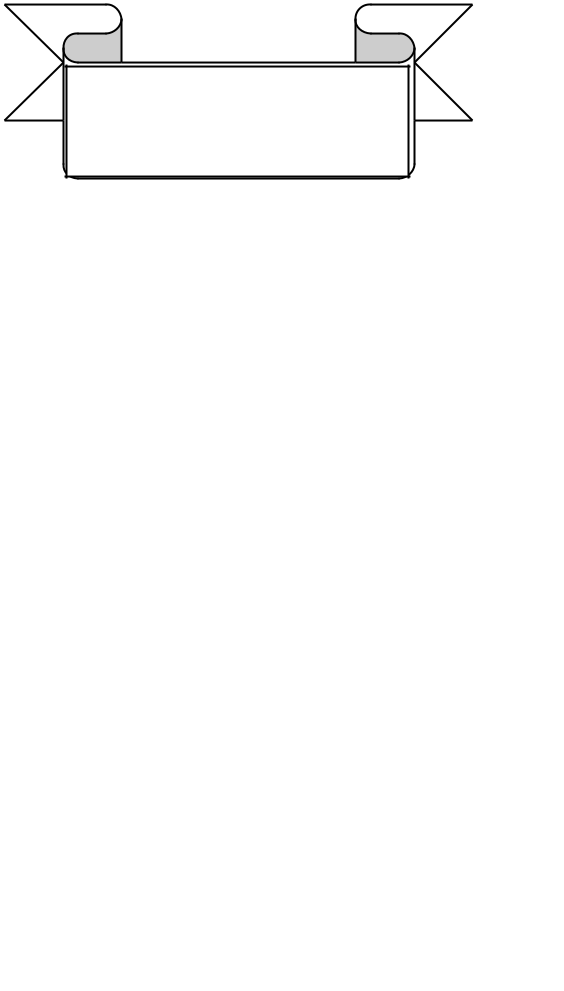 SİLAHSIZ ADAYLAR İÇİN TEST BİTMİŞTİR.CEVAPLARINIZI KONTROL EDİNİZ.SİLAHLI ADAYLAR,SİLAH SORULARINI CEVAPLAYINIZ.aşağıdakilerden hangisidir?TırnakYerine getiren yay ve pimiŞarjörNamlu üzerindeki kilitleme dişlileriÇıkarıcı4.	Tabanca	namlularında	genelolarak kaç adet yiv ve set bulunur?A)8	B)5	C)4	D)6	E)2Ateşli silahlarda tetik çekilmeden iğneye yapılan her türlü darbeye karşı iğneyi kilitli tutup ateşlemeyiönleyen emniyet sistemi nedir?İğne emniyetiKabza emniyetiŞarjör emniyetiHoroz emniyetiMandal emniyeti6.	Aşağıdakilerden hangisi silah tertibatlarından değildir?Kovan atma tertibatıFişek verme tertibatıTırnak çıkarma tertibatıAteşleme tertibatıEmniyet tertibatıÖGG Mehmet'in görev silahı yarı otomatik bir tabanca ise “fişekyatağı” hangi parça üzerindedir?A) Şarjör	B) Namlu	C) HorozD) Ateşleme iğnesi	E) KabzaAşağıdakilerden  hangisi  ateşlemetertibatı parçalarından değildir?A) Tetik	B) Horoz	C) İğneD) Tetik manivelası	E) Kapsül9.	Aşağıdakilerden hangisi yarı otomatik tabancalarda bulunun kovan atma tertibatındandır?A) Namlu	B) Çıkarıcı	C) RayyürD) Yiv	E) HatveAşağıdakilerden   hangisi   fişeğinbölümlerinden değildir?A) Kovan	B) Kapsül	C) BarutGerdelE) Çekirdek11. Toplu tabancalarda hangi emniyet sistemi vardır?Mandal emniyetiKabza emniyetiİğne blok emniyetiŞarjör emniyetiEmniyet sistemi yokturAteşli silahlarda çap nedir?Karşılıklı iki set arasındaki mesafedirKarşılıklı iki yiv arasındaki mesafedirFişek yatağının çapıdırNamlu uzunluğudurNamlu çapıdırAteşli silahlarda iğnenin darbesi ilefişeğinateşlenenparçasıhangisidir?A) Kapsül	B) Çekirdek	C) KovanBarutE) Kovan dip tablasıÜlkemizdekullanılanMP-5makinalı tabancada emniyet mandalında pozisyonu belirleyen harflerden T harfi ne anlamagelmektedir?Seri atış    B) Tek tek atış C) TransitD) Taarruz	E) Emniyet13	Diğer sayfaya geçiniz.ÖZEL GÜVENLİK 102. TEMEL EĞİTİM YAZILI SINAV SORULARI (A GRUBU)15. Aşağıdakilerden	hangisi	yarıotomatik tabancanın gövdesinde yer alır?A) Tetik	B) Gez	C) ArpacıkD) Tırnak	E) Tırnak yayıTabancaların hareketli ve sabit bütün parçalarını üzerinde taşıyanbölüm hangisidir?Çerçeve (gövde) B) Horoz C) NamluEmniyet mandalı E) SürgüAşağıdakilerden  hangisi  şarjörünparçası değildir?Şarjör gövdesiŞarjör kapağıŞarjör yayıŞarjör yuvasıŞarjör kapak kilidiSilahların genel sınıflandırması aşağıdaki şıklardan hangisindedoğru olarak verilmiştir?Ateşli silahlar-Ateşsiz silahlar-Makineli silahlar-Nükleer silahlar-Biyolojik silahlarAteşli silahlar-Büyük silahlar-Tam otomatik silahlar-Nükleer silahlar-Biyolojik silahlarAteşli silahlar-Ateşsiz silahlar-Kimyasal silahlar-Nükleer silahlar-Biyolojik silahlar-Patlayıcı MaddelerAteşli silahlar-Yarı otomatik silahlar-Kimyasal silahlar-Nükleer silahlar-Biyolojik silahlarAteşli silahlar-Ateşsiz silahlar-Kimyasal silahlar-Nükleer silahlar-Fizyolojik silahlarTabancada fişek ateşlenmiyor ise arıza aşağıdakilerden hangisindeolamaz?İğne yayıİğne yuvasıHorozTırnakFişeğin barut niteliğinin bozulmasıAtış  anında  “Gez  ve  arpacık  ilehedef”ingörüntüsünasılolmalıdır?Gez ve arpacık sisli, hedef netGez ve arpacık net, hedef bulanıkGez ve arpacık net hedef netGörüntü önemli değildirGez ve arpacık sisli, hedef sisliMP-5 makinalı tabanca ile tek tek veya seri olarak atış yapılmasını sağlayan parça aşağıdakilerdenhangisidir?Mekanizma başlığı ve gövdesiKilitleme makarasıTetik tertibatıEl kundağıAtış seçici mandalAtıcı, atış sonrası silah bakımını yaparken aşağıdaki malzemelerdenhangisine ihtiyaç duymaz?Harbi B) Kıl fırça C) Bakır telli fırçaPense E) Temizlik bezAşağıdakilerden hangisinde silahıntanımı tam olarak verilmiştir?A) Çeşitli şekillerde kullanılarak canlıları yaralayan veya öldüren aletlerdirB) Yakın ve uzaktan, cansızları parçalayan veya yok eden aletlerdirUzaktan   veya   yakından   canlılarıöldürebilen, yaralayan, etkisiz bırakan, canlı organizmaları hasta eden, cansızları parçalayan, yok eden araç ve aletlerdirYakın ve uzaktaki canlıları öldüren aletlerdirSaldırı ve savunma aletidirAtış amiri tarafından atıcılara “Silah al şarjör tak” komutuyla şarjörün silaha takıldığı poligonhattı aşağıdakilerden hangisidir?Hazırlık hattıHedef hattıAtış (nişan) hattıTemizlik hattıBakım ve kontrol hattı25. Bir	tabancanın	tetiğiniçektiğimizde	horozu	kurupdüşüyorsa bu nasıl bir sisteme sahiptir?Yarı otomatikTam otomatikTek hareketliMakineliÇift hareketli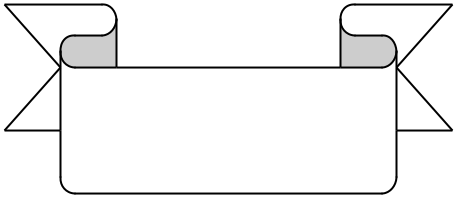 TEST BİTTİCEVAPLARINIZIDenetleme Başkanlığı – 30/04/202313Özel GüvenlikDenetleme Başkanlığı – 30/04/202313Özel Güvenlik10.5188sayılıÖzelÖzelGüvenlikGüvenlikGüvenlikGüvenlikHizmetlerineHizmetlerineDair  Kanun’aDair  Kanun’aDair  Kanun’aDair  Kanun’agöre,göre,göre,aşağıdakilerdenaşağıdakilerdenaşağıdakilerdenhangisininhangisininhangisinintespititespititespitihalindeözelgüvenlikgüvenlikgüvenlikşirketininşirketininşirketininşirketininfaaliyet izin belgesi iptal edilmez?faaliyet izin belgesi iptal edilmez?faaliyet izin belgesi iptal edilmez?faaliyet izin belgesi iptal edilmez?faaliyet izin belgesi iptal edilmez?faaliyet izin belgesi iptal edilmez?faaliyet izin belgesi iptal edilmez?faaliyet izin belgesi iptal edilmez?faaliyet izin belgesi iptal edilmez?A)Arananşartlarışartlarıkaybedenkaybedenözelözelözelgüvenlik şirketinin yöneticisi ile ilgiligüvenlik şirketinin yöneticisi ile ilgiligüvenlik şirketinin yöneticisi ile ilgiligüvenlik şirketinin yöneticisi ile ilgiligüvenlik şirketinin yöneticisi ile ilgiligüvenlik şirketinin yöneticisi ile ilgiligüvenlik şirketinin yöneticisi ile ilgiligüvenlik şirketinin yöneticisi ile ilgiligüvenlik şirketinin yöneticisi ile ilgilieksikliğin iki ay içinde giderilmemesieksikliğin iki ay içinde giderilmemesieksikliğin iki ay içinde giderilmemesieksikliğin iki ay içinde giderilmemesieksikliğin iki ay içinde giderilmemesieksikliğin iki ay içinde giderilmemesieksikliğin iki ay içinde giderilmemesieksikliğin iki ay içinde giderilmemesieksikliğin iki ay içinde giderilmemesiveya bu yöneticinin değiştirilmemesiveya bu yöneticinin değiştirilmemesiveya bu yöneticinin değiştirilmemesiveya bu yöneticinin değiştirilmemesiveya bu yöneticinin değiştirilmemesiveya bu yöneticinin değiştirilmemesiveya bu yöneticinin değiştirilmemesiveya bu yöneticinin değiştirilmemesi11. 518811. 5188sayılıÖzelGüvenlikHizmetlerineHizmetlerineDair  Kanun’a  göreDair  Kanun’a  göreDair  Kanun’a  göremülki idare amirleri, özel güvenlikmülki idare amirleri, özel güvenlikmülki idare amirleri, özel güvenlikmülki idare amirleri, özel güvenlikmülki idare amirleri, özel güvenlikuygulamasıuygulamasıveözelgüvenliktedbirleritedbirleribakımındanbakımındanaşağıdakilerdenaşağıdakilerdenaşağıdakilerdenhangisine  yetkilihangisine  yetkilideğildir?değildir?12.5188sayılısayılısayılıÖzelGüvenlikHizmetlerine  Dair  Kanun’a  göre,Hizmetlerine  Dair  Kanun’a  göre,Hizmetlerine  Dair  Kanun’a  göre,Hizmetlerine  Dair  Kanun’a  göre,Hizmetlerine  Dair  Kanun’a  göre,Hizmetlerine  Dair  Kanun’a  göre,Hizmetlerine  Dair  Kanun’a  göre,aşağıdakilerdenaşağıdakilerdenaşağıdakilerdenaşağıdakilerdenaşağıdakilerdenhangisi   valininhangisi   valiningörevi değildir?görevi değildir?görevi değildir?görevi değildir?görevi değildir?A)İl    özelİl    özelgüvenlikgüvenlikgüvenlikgüvenlikkomisyonunabaşkanlık  edecekbaşkanlık  edecekbaşkanlık  edecekbaşkanlık  edecekbaşkanlık  edecekvaliyardımcısınıgörevlendirmekgörevlendirmekgörevlendirmekgörevlendirmekDenetleme Başkanlığı – 30/04/202313Özel Güvenlik16. 5188sayılıÖzelGüvenlikHizmetlerineHizmetlerineDairKanun,haklarında  yakalamahaklarında  yakalamahaklarında  yakalamaemri  veyamahkûmiyetmahkûmiyetkararıbulunankişilere yönelik görev alanında özelkişilere yönelik görev alanında özelkişilere yönelik görev alanında özelkişilere yönelik görev alanında özelgüvenlikgörevlilerinegörevlilerineaşağıdaki18. 5188sayılıÖzelGüvenlikHizmetlerineHizmetlerineDair  Kanun’a  göreDair  Kanun’a  göreözelgüvenlikgüvenlikşirketleriüstlendikleriüstlendiklerikoruma  ve  güvenlikkoruma  ve  güvenlikhizmetlerindehizmetlerindeistihdamedecekleriA)BaşlıkB) İmzaC) SaatC) SaatD)TarihE) İncelemeE) İncelemeDenetleme Başkanlığı – 30/04/202313Özel Güvenlik27. Risklerintespitedilmesivedeğerlendirilmesideğerlendirilmesisonucundasonucundakorunan yerin iç ve dış tehditlerdenkorunan yerin iç ve dış tehditlerdenkorunan yerin iç ve dış tehditlerdenkorunan yerin iç ve dış tehditlerdenkorunmasıamacıyla   heramacıyla   hertürlütedbirlerinalınmasıalınmasıaşağıdakilerdenaşağıdakilerdenhangisininhangisinintanımıdır?Denetleme Başkanlığı – 30/04/202313Özel GüvenlikA)Personel kontrolüPersonel kontrolüB) Eşyaların kontrolüB) Eşyaların kontrolüB) Eşyaların kontrolüC) Ziyaretçi kontrolüC) Ziyaretçi kontrolüC) Ziyaretçi kontrolüD) Araçların kontrolüD) Araçların kontrolüD) Araçların kontrolüE) Bina kontrolüE) Bina kontrolüE) Bina kontrolü38. Aşağıdakilerden38. Aşağıdakilerden38. Aşağıdakilerdenhangisiözelgüvenlik  görevlilerinin  üstgüvenlik  görevlilerinin  üstgüvenlik  görevlilerinin  üstaramaDenetleme Başkanlığı – 30/04/202313Özel Güvenlik45. Kapıtipimetalalgılamadedektörlerindededektörlerindegenel–30/04/2023dedektörlerindededektörlerindegenelitibariylealgılamabölgeleri   bulunur.   Bubölgeleri   bulunur.   Bubölgeleri   bulunur.   Bubölgeler……  seviyesinden  başlar……  seviyesinden  başlar……  seviyesinden  başlar…….   seviyesi…….   seviyesiilenoktalanır.noktalanır.DenetlemeBaşkanlığı13YukarıdaboşbırakılanbırakılanyeriDenetlemeBaşkanlığı13Yukarıdaboşbırakılanbırakılanyeriaşağıdakisistemlerden    hangisisistemlerden    hangisisistemlerden    hangisisistemlerden    hangisidoğru şekilde tamamlar?doğru şekilde tamamlar?doğru şekilde tamamlar?doğru şekilde tamamlar?A) Bilek-BaşB) Bilek-OmuzC) Ayak-BaşD) Ayak-OmuzE) Diz-BaşGüvenlik46. Aşağıdakilerden46. AşağıdakilerdenhangisihangisisudaGüvenlik46. Aşağıdakilerden46. AşağıdakilerdenhangisihangisisudaboğulmalardaboğulmalardayapılacakyapılacakÖzelilkyardımlailgiliilgilidoğrubirÖzelilkyardımlailgiliilgilidoğrubir48. Aşağıdakilerden48. Aşağıdakilerden48. Aşağıdakilerdenhangisiilkyardımcıda  bulunmasıilkyardımcıda  bulunmasıilkyardımcıda  bulunmasıgerekenözelliklerden biri değildir?özelliklerden biri değildir?özelliklerden biri değildir?Denetleme Başkanlığı – 30/04/202313Özel Güvenlikdeğildir?değildir?A) KokainA) KokainA) KokainB) EctasyB) EctasyC) LSDC) LSDD) MetamfetaminD) MetamfetaminD) MetamfetaminD) MetamfetaminE) AmfetaminE) AmfetaminE) Amfetamin66. Aşağıdakilerden66. Aşağıdakilerden66. Aşağıdakilerden66. Aşağıdakilerdenhangisihangisiaktifdinleme  için  yapılması  ve  dikkatdinleme  için  yapılması  ve  dikkatdinleme  için  yapılması  ve  dikkatdinleme  için  yapılması  ve  dikkatdinleme  için  yapılması  ve  dikkatdinleme  için  yapılması  ve  dikkatedilmesiedilmesigerekennoktalardannoktalardanbirideğildir?değildir?Denetleme Başkanlığı – 30/04/202313Özel Güvenlik73. Sözsüz73. Sözsüziletişiminiletişiminözellikleriarasındaaşağıdakilerden  hangisiaşağıdakilerden  hangisiaşağıdakilerden  hangisibulunmamaktadır?bulunmamaktadır?bulunmamaktadır?kullanmalıdır?A) Çember düzeniB) Hat düzeniC) Kama düzeniD) Çatı düzeniDenetleme Başkanlığı – 30/04/202313Özel Güvenlik79. ÜniversitedegörevliÖGGOsman’ınyasadışıkalabalığıdağıtmak   için   gaz   kullanmasıdağıtmak   için   gaz   kullanmasıdağıtmak   için   gaz   kullanmasıgerekmiştir.AşağıdakilerdenAşağıdakilerdendoğru atmamalıdırdoğru atmamalıdırdoğru atmamalıdırA) Yalnız IIB) Yalnız I  C) Yalnız IIIB) Yalnız I  C) Yalnız IIIB) Yalnız I  C) Yalnız IIIB) Yalnız I  C) Yalnız IIIB) Yalnız I  C) Yalnız IIID) I- II- IIIE) I ve IIE) I ve II80. Aşağıdakilerden80. Aşağıdakilerden80. Aşağıdakilerdenhangisiçatışmalarlaçatışmalarlaçatışmalarlailgiliilgiligenelnedenlerden biri değildir?nedenlerden biri değildir?nedenlerden biri değildir?nedenlerden biri değildir?nedenlerden biri değildir?87. Futbolmüsabakasında,tribünlerdekitribünlerdekiseyircilerinbulunduğuyerdegörevlendirilenÖGG Ahmet’ in  muhatap olduğuÖGG Ahmet’ in  muhatap olduğuÖGG Ahmet’ in  muhatap olduğukalabalıktürüaşağıdakilerdenhangisidir?Denetleme Başkanlığı – 30/04/202313Özel GüvenlikDenetleme Başkanlığı – 30/04/202313Özel Güvenlik99. Özelgüvenlikgüvenlikbirimleribirimlerivegörevlileri, görev alanında bir suçlagörevlileri, görev alanında bir suçlagörevlileri, görev alanında bir suçlagörevlileri, görev alanında bir suçlagörevlileri, görev alanında bir suçlagörevlileri, görev alanında bir suçlakarşılaştığında  suçakarşılaştığında  suçakarşılaştığında  suçakarşılaştığında  suçael  koymak,el  koymak,suçundevamınıdevamınıönlemek,önlemek,sanığıtespit ve yakalama ile olay yerini vetespit ve yakalama ile olay yerini vetespit ve yakalama ile olay yerini vetespit ve yakalama ile olay yerini vetespit ve yakalama ile olay yerini vetespit ve yakalama ile olay yerini vesuçdelillerinidelillerinimuhafazamuhafazave………………………………  teslim………………………………  teslim………………………………  teslim………………………………  teslim………………………………  teslim………………………………  teslimetmekleetmeklegörevliveyetkilidirler.yetkilidirler.YukarıdaYukarıdaboşbırakılanbırakılanyereHakkında   Kanuna   göreHakkında   Kanuna   göreHakkında   Kanuna   göreHakkında   Kanuna   göresilah–30/04/2023SİLAH BİLGİSİ SORULARISİLAH BİLGİSİ SORULARISİLAH BİLGİSİ SORULARISİLAH BİLGİSİ SORULARISİLAH BİLGİSİ SORULARI1.6136   sayılı   Ateşli   Silahlar   ve6136   sayılı   Ateşli   Silahlar   ve6136   sayılı   Ateşli   Silahlar   ve6136   sayılı   Ateşli   Silahlar   ve6136   sayılı   Ateşli   Silahlar   ve6136   sayılı   Ateşli   Silahlar   veBıçaklarBıçaklarİleDiğerAletlerAletlertaşımaktaşımakveya  bulundurmakveya  bulundurmakveya  bulundurmakiçinDenetlemeBaşkanlığı13B) Haftalık bakımB) Haftalık bakımB) Haftalık bakımB) Haftalık bakımDenetlemeBaşkanlığı13kaç yaşını doldurmak gerekir?kaç yaşını doldurmak gerekir?kaç yaşını doldurmak gerekir?kaç yaşını doldurmak gerekir?kaç yaşını doldurmak gerekir?A) 18   B) 19A) 18   B) 19A) 18   B) 19C) 20D) 21   E) 22D) 21   E) 22D) 21   E) 222.Hangisi  silah  bakım  türlerindenHangisi  silah  bakım  türlerindenHangisi  silah  bakım  türlerindenHangisi  silah  bakım  türlerindenHangisi  silah  bakım  türlerindenHangisi  silah  bakım  türlerindendeğildir?değildir?A) Yıllık bakımA) Yıllık bakımA) Yıllık bakımA) Yıllık bakımC) Altı aylık bakımC) Altı aylık bakımC) Altı aylık bakımC) Altı aylık bakımGüvenlikD) Atış öncesi bakımD) Atış öncesi bakımD) Atış öncesi bakımD) Atış öncesi bakımGüvenlikD) Atış öncesi bakımD) Atış öncesi bakımD) Atış öncesi bakımD) Atış öncesi bakımE) Atış sonrası bakımE) Atış sonrası bakımE) Atış sonrası bakımE) Atış sonrası bakım3.Yarı   otomatikYarı   otomatikYarı   otomatiktabancada,tabancada,atışÖzelesnasındaesnasındageriyehareketedenÖzelesnasındaesnasındageriyehareketedensürgününsürgünün(kapaktakımı)yerineyerinegelmesinigelmesinisağlayansağlayanparçaparçaDenetleme Başkanlığı – 30/04/202313Özel Güvenlik14Diğer sayfaya geçiniz.KONTROL EDİNİZ.